Понятие «портфель» проектов используется для характеристики нескольких проектов.            Принципы объединения могут быть различнымиКритерии рейтинга проектов по значимости и эффективности:- активность участия.-результативность участия.- количество проведенных     мастер – классов, открытых мероприятий, семинаров.- участие в профессиональных конкурсах, проектах муниципального, регионального, всероссийского , международного уровней.- участие в проектах социальных партнеров.- участие в разработках новых проектов, подпроектов, программ.Муниципальное дошкольное образовательное учреждение«Детский сад №107»Адрес : 150063, г.ЯрославльУл.Громова , д.42аТелефон(факс):8(4852) 53-68-34Эл.почта:yardou107@yandex.ruСайт :http://mdou107.edu.yar.ruМуниципальное дошкольное     образовательное учреждение      «Детский сад №107»Ресурсный центр «Обеспечение качества дошкольного образования в условиях                          реализации ФГОС ДО:                                         внутрифирменный мониторинг качества дошкольного образования»Мастер – класс:        «Теория и практика эффективного администирования  - управленческая технология         «Портфель – проектов»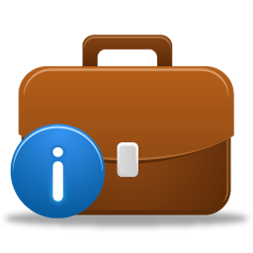                    город Ярославль, 20 апреля 2018МДОУ «Детский сад №107Заведующий МДОУ – Тимофеева Галина КонстантиновнаСтарший воспитатель –    Совина  Любовь Алексеевна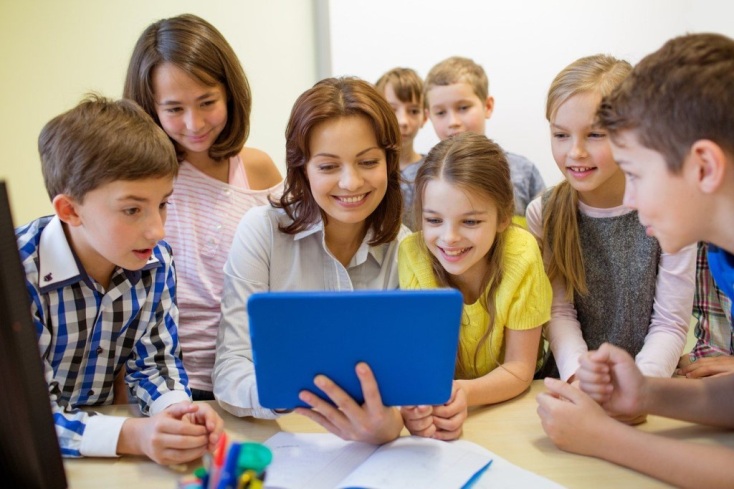 Проект                    мастер – классаТема «Теория и практика эффективного администирования  - управленческая  технология «Портфель – проектов»Временные ресурсы:    20.04.2018, 9.30     МДОУ «Детский сад №107»Категория участников: старшие воспитатели ДОУЦель:  создание новой модели организации  образовательного процесса в  ДОУ, соответствующей  ФГОС ДО, основанной на системной реализации  управленческой технологии «Портфель проектов»                         План – работы9.30-10.00   - Регистрация участников10.00-10.10  - Вступительное слово, знакомство с проектом мастер – класса, планом работы  Тимофеева.Г.К., заведующий МДОУ10.10 – 11.00  Теория и практика эффективного администирования  - управленческая технология «Портфель – проектов-основные принципы реализации проекта;- система показателей по реализации проекта;                 -механизмы формирования портфеля проектов. Совина.Л.А. старший воспитательПодведение итогов  мастер – класса, ответы на вопросыРефлексия, свободное общение